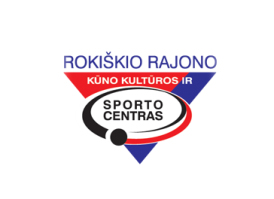                                                                DALYVAUSIME, ORGANIZUOSIME, VYKDYSIME          2020 m.    spalio  19 - 25 d. d.                                                                                                                    P   L   A   N   A   S  www.rokiskiosportas.lt   Direktorius                                                           Tadas  Stakėnas                                                                                                                                                                                                                                                                                                                                                                                                                                                                                                                                                                                                                                                                                                                                                                                                                                                                                                                                                                                                                                                                            DATALAIKASRENGINIO     PAVADINIMASVIETAATSAKINGAS10-2018.15Lietuvos moksleivių krepšinio lyga U-19  VILNIUS KM II - ROKIŠKISVilniusG. Markevičius10-242020 m. Lietuvos studentų sambo čempionatasŠiauliai G. Čečienė10-249.00Rokiškio raj. vaikų plaukimo varžybos „Rokiškio baseinui 2-eji metai“Rokiškio baseinasK. Buinickas  P. Mališauskas10-2511.00Rokiškio raj. kalnų dviračių pirmenybių VI etapas „Dvaro mylia“Rokiškis R. Kišūnas